                           13.07.2017                        пгт. Рыбная Слобода                       № 161пиО Порядке предоставления служебных жилых помещений муниципального специализированного жилищного фонда сельских поселений, входящих в состав Рыбно-Слободского муниципального района Республики ТатарстанВ целях определения порядка предоставления служебных жилых помещений муниципального специализированного жилищного фонда и категорий граждан, которым предоставляются служебные жилые помещения, в соответствии с пунктом 4 части 1 статьи 14, пунктом 3 части 2 статьи 104 Жилищного кодекса Российской Федерации, пунктом 6 части 1, частями 3, 4 статьи 14 Федерального закона от 6 октября 2003 года №131-ФЗ «Об общих принципах организации местного самоуправления в Российской Федерации», пунктом 6 части 1, частью 5 статьи 15 Закона Республики Татарстан от 28 июля 2004 года №45-ЗРТ «О местном самоуправлении в Республике Татарстан», пунктом 3 части 1 статьи 8, пунктом 3 части 3 статьи 46 Устава Рыбно-Слободского муниципального района Республики Татарстан ПОСТАНОВЛЯЮ:1.Утвердить прилагаемые:-Порядок предоставления служебных жилых помещений муниципального специализированного жилищного фонда сельских поселений, входящих в состав Рыбно-Слободского муниципального района Республики Татарстан;-Перечень категорий граждан, которым предоставляются служебные жилые помещения муниципального специализированного жилищного фонда сельских поселений, входящих в состав Рыбно-Слободского муниципального района Республики Татарстан.2.Установить, что Исполнительные комитеты сельских поселений, входящих в состав Рыбно-Слободского муниципального района Республики Татарстан (по согласованию), на территориях которых расположены служебные жилые помещения специализированного жилищного фонда, осуществляют полномочия наймодателя служебных жилых помещений муниципального специализированного жилищного фонда сельских поселений, входящих в состав Рыбно-Слободского муниципального района Республики Татарстан.3.Настоящее постановление разместить на официальном сайте Рыбно-Слободского муниципального района Республики Татарстан в информационно-телекоммуникационной сети Интернет по веб-адресу: http://ribnaya-sloboda.tatarstan.ru и на «Официальном портале правовой информации Республики Татарстан» в информационно-телекоммуникационной сети Интернет по веб-адресу: http://pravo.tatarstan.ru.4.Контроль за исполнением настоящего постановления возложить на заместителя руководителя Исполнительного комитета Рыбно-Слободского муниципального района Республики Татарстан по инфраструктурному развитию Низамова Д.А.Руководитель                                                                                    Р.Х.ХабибуллинУтвержденпостановлением Исполнительного комитета Рыбно-Слободского муниципального района Республики Татарстанот 13.07.2017 № 161пиПорядокпредоставления служебных жилых помещений муниципального специализированного жилищного фонда сельских поселений, входящих в состав Рыбно-Слободского муниципального района Республики ТатарстанI. Общие положения1.1.Настоящий Порядок предоставления служебных жилых помещений муниципального специализированного жилищного фонда сельских поселений, входящих в состав Рыбно-Слободского муниципального района Республики Татарстан (далее – Порядок) разработан в соответствии с Жилищным кодексом Российской Федерации, Федеральным законом от 6 октября 2003 года №131-ФЗ «Об общих принципах организации местного самоуправления в Российской Федерации» и постановлением Правительства Российской Федерации от 26 января 2006 г. №42 «Об утверждении Правил отнесения жилого помещения к специализированному жилищному фонду и типовых договоров найма специализированных жилых помещений» и определяет порядок предоставления служебных жилых помещений муниципального специализированного жилищного фонда сельских поселений, входящих в состав Рыбно-Слободского муниципального района  Республики Татарстан (далее  - специализированный жилищный фонд).1.2.Включение жилого помещения в специализированный жилищный фонд с отнесением такого помещения к служебному жилому помещению и исключение жилого помещения из указанного фонда осуществляются на основании постановления Исполнительного комитета сельского поселения, входящего в состав Рыбно-Слободского муниципального района Республики Татарстан (по согласованию), на территории которого расположен специализированный жилищный фонд, с учетом требований постановления Правительства Российской Федерации от 26 января 2006 г. №42 «Об утверждении Правил отнесения жилого помещения к специализированному жилищному фонду и типовых договоров найма специализированных жилых помещений».1.3.Служебные жилые помещения, отнесенные к специализированному жилищному фонду (далее – специализированные жилищные помещения), должны быть пригодными для постоянного проживания граждан (отвечать установленным санитарным и техническим правилам и нормам, требованиям пожарной безопасности, экологическим и иным требованиям законодательства), быть благоустроенными применительно к условиям соответствующего населенного пункта сельского поселения, входящего в состав Рыбно-Слободского муниципального района Республики Татарстан.1.4.Специализированные жилые помещения предоставляются на основании постановления Исполнительного комитета  соответствующего сельского поселения, входящего в состав Рыбно-Слободского муниципального района Республики Татарстан (по согласованию) (далее - уполномоченный орган) гражданам, не обеспеченным жилыми помещениями в соответствующем населённом пункте сельского поселения, входящего в состав Рыбно-Слободского муниципального района Республики Татарстан, по основаниям, установленным статьей 99 Жилищного кодекса Российской Федерации.1.5.Специализированные жилые помещения предоставляются по договорам найма специализированных жилых помещений.Договор найма специализированного жилого помещения заключается в письменной форме уполномоченным органом (наймодатель) и гражданином (наниматель данного жилого помещения) за плату на владение и пользование для временного проживания в нем.1.6.В договоре найма специализированного жилого помещения указываются члены семьи нанимателя.1.7.Наниматель специализированного жилого помещения не вправе осуществлять обмен занимаемого жилого помещения, а также передавать его в поднаем.1.8.Расторжение или прекращение договора найма специализированного жилого помещения осуществляется по основаниям и в порядке, установленным Жилищным кодексом Российской Федерации, и влечет возникновение у нанимателей и членов семьи нанимателей обязанности в течение семи рабочих дней освободить занимаемое ими специализированное жилое помещение. В случае отказа освободить такие жилые помещения указанные граждане подлежат выселению в судебном порядке без предоставления другого жилого помещения по требованию уполномоченного органа, за исключением случаев, предусмотренных Жилищным кодексом Российской Федерации.1.9.Выселение граждан из специализированных жилых помещений производится по основаниям и в порядке, установленным Жилищным кодексом Российской Федерации.II. Порядок предоставления служебных жилых помещений2.1.Служебные жилые помещения муниципального жилищного фонда предоставляются для проживания граждан в связи с характером их трудовых отношений с органом местного самоуправления, муниципальным предприятием, муниципальным учреждением, в связи с прохождением службы либо в связи с избранием на выборные должности в органы местного самоуправления.2.2.В целях предоставления служебного жилого помещения гражданин подает в уполномоченный орган заявление и документы, предусмотренные настоящим Порядком. 2.3.Для принятия уполномоченным органом решения о предоставлении служебного жилого помещения гражданин представляет в уполномоченный орган следующие документы:а)заявление на имя руководителя уполномоченного органа о предоставлении служебного жилого помещения;б)документы, удостоверяющие личность заявителя и членов его семьи;в)копии приказа и трудового договора (служебного контракта) о приеме (назначении) на работу в орган местного самоуправления, муниципальное предприятие, муниципальное учреждение, на службу или копии документов, подтверждающих избрание на выборную должность в органы местного самоуправления;г)копию трудовой книжки;д)ходатайство работодателя, с которым работник состоит в трудовых отношениях, о предоставлении служебного жилого помещения на имя руководителя уполномоченного органа;е)выписка из Единого государственного реестра недвижимости об отсутствии сведений о регистрации права на объекты недвижимости гражданина, а также всех вселяющихся членов семьи, включая несовершеннолетних, на территории соответствующего сельского поселения, входящего в состав Рыбно-Слободского муниципального района Республики Татарстан, выданная Управлением Федеральной службы государственной регистрации, кадастра и картографии по Республике Татарстан не позднее чем за 10 дней до дня обращения заявителя в уполномоченный орган.2.4. Документы (их копии), указанные в подпункте «е» пункта 2.3 настоящего Порядка, запрашиваются уполномоченным органом в государственных органах и подведомственных государственным органам организациях, участвующих в предоставлении государственных и муниципальных услуг (далее - организации), в распоряжении которых находятся указанные документы, в соответствии с законодательством, если указанные документы граждане не представили по собственной инициативе. Документы, указанные в подпунктах «а»-«д» пункта 2.3 настоящего Порядка, представляются в уполномоченный орган гражданами, указанными в пункте 2.1 настоящего Порядка.2.5.Заявления граждан о предоставлении служебного жилого помещения рассматриваются уполномоченным органом, в течение 30 дней со дня поступления. Решение о предоставлении гражданину служебного жилого помещения или об отказе в его предоставлении сообщается уполномоченным органом гражданам в письменной форме в течение 3 рабочих дней со дня принятия.2.6. Решение об отказе в предоставлении гражданину служебного жилого помещения уполномоченным органом в случаях:непредставления документов, указанных в настоящем Порядке, обязанность по предоставлению которых возложена на заявителя;отсутствия у гражданина оснований, установленных Жилищным кодексом Российской Федерации, для предоставления служебного жилого помещения.2.7.Решение об отказе в предоставлении гражданину служебного жилого помещения может быть обжаловано в порядке, установленном законодательством.2.8. Заявление гражданина о предоставлении служебного жилого помещения регистрируется уполномоченным органом в день его подачи в книге регистрации заявлений граждан.2.9. В случае принятия уполномоченным органом в один день решений по нескольким гражданам (семьям) очередность предоставления служебных жилых помещений устанавливается с учетом последовательности регистрации их заявлений в книге регистрации.2.10.На каждого гражданина (семью) формируется одно учетное дело, в котором должны содержаться все документы (копии), являющиеся основанием для предоставления служебного жилого помещения, а также решения, затрагивающие интересы гражданина (семьи).2.11. Предоставление служебного жилого помещения осуществляется в порядке очередности на основании решения уполномоченного органа, оформленного в форме правового акта, указанного в пункте 1.4. настоящего Порядка.Решение о предоставлении служебного жилого помещения фиксируется в книге регистрации и в письменном виде доводится до сведения гражданина с указанием даты предоставления служебного жилого помещения или оснований отказа в предоставлении.2.12. Решение о предоставлении гражданину служебного жилого помещения является основанием для заключения договора найма служебного жилого помещения.2.13. Договор найма служебного жилого помещения заключается на период трудовых отношений, прохождения службы либо нахождения выборной должности в органах местного самоуправления.2.14. Вселение гражданина, заключившего договор найма, в служебные жилые помещения осуществляется на основании договора найма служебного жилого помещения и документов, удостоверяющих личность гражданина и членов его семьи.2.15. Прекращение трудовых отношений либо пребывания на выборной должности, а также увольнение со службы являются основанием прекращения договора найма служебного жилого помещения. После окончания действия договора наниматель обязан освободить служебное жилое помещение в течение семи рабочих дней.Утвержденпостановлением Исполнительного комитета Рыбно-Слободского муниципального района Республики Татарстанот 13.07.2017№ 161пиПереченькатегорий граждан, которым предоставляются служебные жилые помещения муниципального специализированного жилищного фонда сельских поселений, входящих в состав Рыбно-Слободского муниципального района Республики ТатарстанИзбранные на выборные должности в органы местного самоуправления;муниципальные служащие, иные сотрудники и работники органов местного самоуправления;работники муниципальных учреждений сельских поселений, входящих в состав Рыбно-Слободского муниципального района Республики Татарстан;работники муниципальных предприятий сельских поселений, входящих в состав Рыбно-Слободского муниципального района Республики Татарстан;сотрудники, проходящие службу в отделе МВД России по Рыбно-Слободскому району.ИСПОЛНИТЕЛЬНЫЙ КОМИТЕТ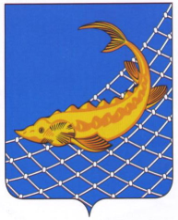 РЫБНО-СЛОБОДСКОГОМУНИЦИПАЛЬНОГО РАЙОНАРЕСПУБЛИКИ ТАТАРСТАН422650, пгт. Рыбная Слобода,ул. Ленина, дом 48ТАТАРСТАН РЕСПУБЛИКАСЫБАЛЫК БИСТӘСЕМУНИЦИПАЛЬ  РАЙОНЫНЫҢБАШКАРМА КОМИТЕТЫ422650, Балык Бистәсе,Ленин урамы, 48 нче йортТел.: (84361) 22113, факс: (84361) 23012, e-mail: balyk-bistage@tatar.ru, сайт: ribnaya-sloboda.tatarstan.ruТел.: (84361) 22113, факс: (84361) 23012, e-mail: balyk-bistage@tatar.ru, сайт: ribnaya-sloboda.tatarstan.ruПОСТАНОВЛЕНИЕ                                          КАРАР